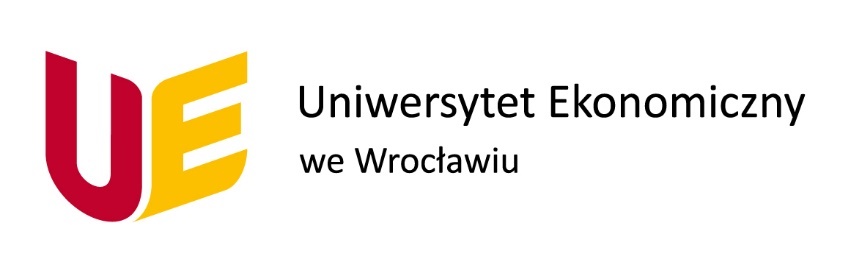 KIERUNEK STUDIÓWEKONOMIASzymon NowakNr albumu 1234567PRACA DYPLOMOWA MAGISTERSKAInnowacyjność regionów Unii EuropejskiejPromotor:prof. dr hab. Zenon KowalskiKatedra Gospodarki RegionalnejWROCŁAW 2020